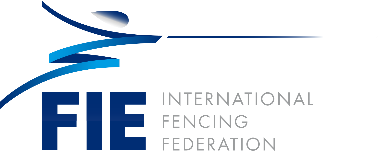 Paolo Azzi (ITA)Mr. Azzi holds a degree in law.As an athlete he won seven Italian titles; between 1976 and 1984 he was part of the national team (junior and senior) and participated in different international competitions.Italian Champion - Men's junior foil World Junior Championships in 1977 (5th place) and 1979 (9th place)University Games in Mexico City in 1979 (silver medal in men's team foil) Since 1986, he engaged in refereeing, becoming an international referee in three weapons and achieving a category A rating in foil and epee and a category B in sabre. Between 1987 and 2001 he refereed at major international events, including World Cups, World Championships, European Championships and University Games.He worked as a coach from 1988 to 2000.In 2005 he was elected for the first time to the Italian Federation Executive Board, serving until 2009.From 2012 to 2020 he was Vice President of the Italian Fencing Federation, and he was the reference person for Italian refereeing.In February 2021 he was elected President of the Italian Fencing Federation.He was Head of Delegation in various international competitions (senior and junior). In this role, he also took part in the Olympic Games in Beijing 2008, London 2012 and Rio 2016.He participated in several FIE Congresses as a delegate for the Italian Fencing Federation.